Calcul CM2a.  *8 planches identiques, mises bout à bout, mesurent un total de 32 mètres.Calcule la longueur d’une planche.b. **5 sachets de dragées coutent 12 €. Calcule le prix d’un sachet.c. **Marcel va au marché. Il hésite entre 2 lots de tomates. Quel est le lot le moins cher au kg ?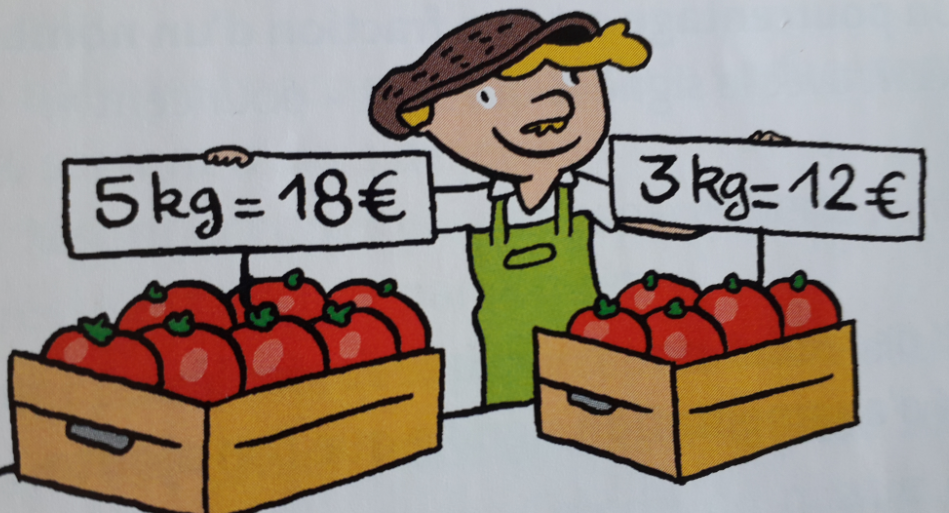 